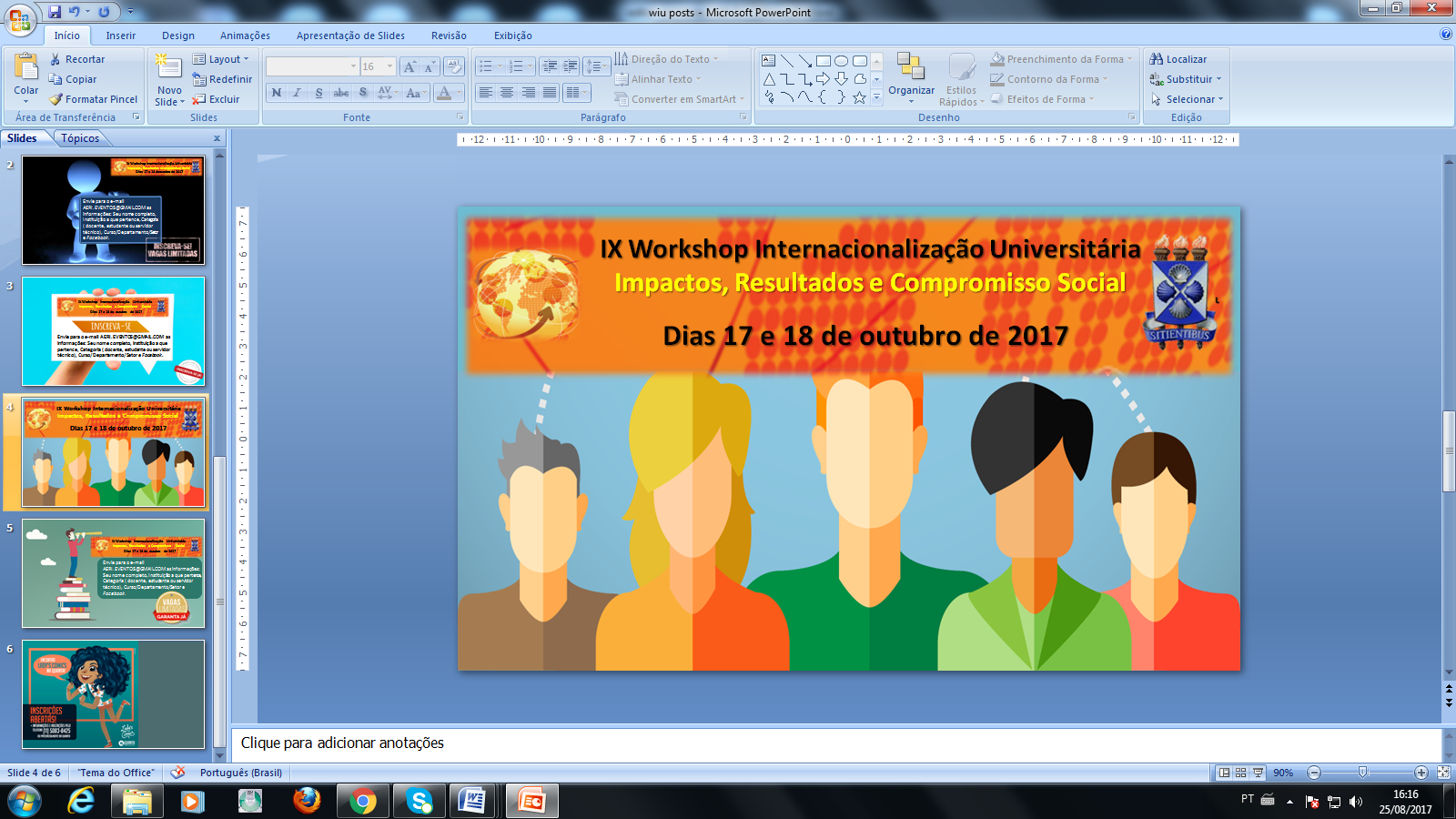 FICHA DE INSCRIÇÃO - MONITORES VOLUNTÁRIOSNome do candidato (a): _________________________________________________________________________ E-mail: ______________________________________________ Telefone: ________________________________ Curso: ________________________________ Semestre:________________ N° da Matrícula: ________________ Já participou como Monitor de algum evento da UEFS?  (    ) Sim    (    ) Não   Qual? ___________________________À Assessoria Especial de Relações Institucionais – AERI, declaro, para os devidos fins que, em caso de classificação no Processo Seletivo para Monitor  Voluntário no IX WORKSHOP Internacionalização Universitária, disponho 20 (vinte) horas semanais para cumprimento das atividades referentes ao evento. Na seguinte forma: Dia 10/10/2017  Turno (    )matutino    Turno (    )vespertinoDia 11/10/2017  Turno (    )matutino    Turno (    )vespertinoDia 16/10/2017  Turno (    )matutino    Turno (    )vespertinoDia 17/10/2017  Turno (    )matutino    Turno (    )vespertinoDia 18/10/2017  Turno (    )matutino    Turno (    )vespertinoDeclaro que as informações contidas neste documento são verdadeiras e que o compromisso firmado neste documento será cumprido.Estou ciente das normas desta Chamada e de que a minha aprovação nesta Seleção não implica na concessão de bolsa ou remuneração, assino o presente requerimento. ___________________________, ____ de __________ de 2017. _____________________________________________Assinatura do Candidato